._BANORTE-	..	BANCO MER CAN Ti t O H  N OR!l	S.A.FIDEICMOISON°030053-0CONTRATO DE FIDEICOMISO QUE CELEBRAN POR UNA PARTE, COMO FIDEICOMITENTE EL CENTRO DE INGENIERIA Y DESARROLLO INDUSTRIAL, (CIDESI), REPRESENTADO POR SU  DIRECTOR  GENERAL,  EL  INGENIERO  ANGEL  RAMIREZ  VAZQUEZ,  A  QUIEN  EN  LO SUCESIVO, SE  DENOMINARA  COMO  EL "FIDEICOMITENTE",  POR  OTRA  PARTE,  BANCO MERCANTIL DEL NORTE S.A., INSTITUCION DE BANCA MULTIPLE, GRUPO FINANCIERO B ANORTE, REPRESENTADO POR SU DELEGADO FIDUCIARIO, EL LICENCIADO ALFONSO CHAVEZ RAMOS, A QUIEN EN LO SUCESIV,O  SE DENOMINARA COMO EL "FIDUCIARIO"   ALTENOR DE LAS DECLARACIONES Y CLAUSULAS SIGUIENTES:         ••••     CONACYTr;-.:. \ ...D E C L A R A C I O N E Sº•¡ .,.. RECIB IDOe	NOV. 7	2000•1.- Declar a el representante legal del f ideicomitenteDIRP.CCION "O ·i  ,sT A DE1.	Que su representado es un OrganismoDescentrah.zado de laCt.h)H01!\AC'f{)N	l>EL! I STtnrasl 1.\0n _	a.teaeraJ;: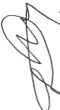 constituídomedianet  Decreto pubhcado en el Diario Oficial de la Federación con fecha 10 demayo de 1999. del cual se anexa copia al presente instrumento como anexo "A"Que cuenta con las facultades suficientes para obhgar a su represent ado en los términos del presente fideicomiso, las cuales no le han sido modificada,slimitadas o revocadas en forma alguna, lo que acredita con la copia de la escriturapública Nº 41,978, de fecha 30 de noviembrede 1999, pasada ante la fe del licenciado Ignacio Soto Sobreyra y Silva, Notano Público Nº 13de la Ciudad de México. Distrito Federal, la cual se adjunta al presente como anexo " B".	7Que el ob¡eto social preponderante de su representado consiste en promover y apoyar la modernización tecnológica del sector producitvo a  través  de la  investigación  aplicada,  el desarrollo experimental, la impartición de estudios de tipo superior a todos  sus niveles  y modalidades y la prestación de seMcios científicosy tecnológicosque propicien la innovación y	•• transferencia de tecnologia, impulsando la vinculación del sector industrial con el sistema educativonacionalQue el 21 de mayo de 1999. se publicó en el Diario Oficial de la Federación la Ley para el Fomento de fa fnvestigac,ón Científica y Tecnológica, reglamentaria de la fracción V del articulo 3º de la Constitución Política de los Estados Unidos Mexicanos, en lo sucesivo "/amedian  te l a cua l se regula el apoyo que el Gobierno Federal está obligado a otorgar paraimpulsar, fortalecer y desarrollar la 1nvest1gac1ón c1en ti fica y tecnológicaQue de conformidad con lo establecidoen el Articulo 1, la Ley tiene por ob¡eto. entre otros.	. -kde la	lo s centros publicos de investigación. gozarán de autonomía técnica, operativa yadministrativa. en los términos de la propia Ley, sin per¡uicio de las relaciones de coordinación sectorial que al propio centro le correspondan7 Que adicionalmente, el articulo 15 de la Ley establece que podrán constituirse "Fondos de Investigación Científica y Desarrollo Tecnológico" cuyo soporte operativo estará a cargo del centro  de   1nvest1gac1ón   en   su   calidad  de  Centro  Púbhco   de  Investigación.   que  como fideicomitente . lo hubiese constituidoAv VINIU =Garra,,,a No 235.Colom•Cenllo.eP 78000. San Lu,sPolos, S LPreielono 01(4/ 812-13-16 e1tens,on52660	525/t/._BANORTE-	..	BANCO M E RCAN TI L OEl	NOUE  S. A.FIDEICOMISO Nº 030053-0CONTRATO DE FIDEICOMISO QUE CELEBRAN POR UNA PARTE, COMO FIDEICOMITENTE EL CENTRO DE INGENIERIA Y DESARROLLO INDUSTRIAL, (CIDESI), REPRESENTADO POR SU DIRECTOR GENERAL, EL INGENIERO ANGEL RAMIREZ VAZQUEZ, A QUIEN EN LO SUCESIVO, SE DENOMINARA COMO EL "FIDEICOMITENTE", POR OTRA PARTE, BANCO MERCANTIL DEL NORTE S.A., INSTITUCION DE BANCA MULTIPLE, GRUPO FINANCIERO BANORTE , REPRESENTADO POR SU DELEGADO FIDUCIARIO, EL LICENCIADO ALFONSO CHAVEZ RAMOS, A QUIEN EN LO SUCESIVO, SE DENOMINARA COMO EL "FIDUCIARIO", AL TENOR DE LAS DECLARACIONES Y CLAUSULAS SIGUIENTES:DECLARACIONES1.- Declara el representantelegal del fi deicomi tente:Que su representado es un Organismo Descenlralizadode la Administración PúbUca  Federal, constituido mediante Decreto publicado en el Diario Oficial de la Federación con fecha 10 de mayo de 1999, del cual se anexa copia al presente instrumen to como anexo " A·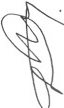 Que cuenta con las facultades suficientes para obligar a su representado en los términos del presente fideicomiso. las cuales no le han sido modificadas, limitadas o revocadas en forma alguna, lo que acredita con la copia de la escritura pública Nº 41,978, de fecha 30 de noviembre de 1999,pasada ante la fe del licenciado Ignacio Solo Sobreyra y Silva, Notario Público Nº 13 de la Ciudad de México, Distrito Federal. la cual se ad¡unta al presentecomo anexo "8".Que el ob¡eto social preponderante de su representado consiste en promover y apoyar tamodemizac1ón tecnológica del sector productivo a lravés de la 1nves1igación aplicada el desarrollo experimental, la 1mpart1ción de estudios de tipo superior a todos sus niveles y moda li dades y la prestación de servicios científicos y lecnológicosque propicien la innovación y transferencia de lecnología, impulsando la vinculación ·del seclor industrial con el sistema educalivo nacional.Que el 21 de mayo de 1999, se publicó en el Diana Oficial de la Federación la Ley para el Fomento de la Investigación Científica y Tecnológica, reglamentaria de la fracción V del artículo 3º de la Constitución Política de los Estados Unidos Mexicanos, en lo sucesivo " la Ley"d_mediante la cual se regula el apoyo que el Gobierno Federal está obligado a otorgar paraimpulsar, fortalecery desarrollar la investigación cientiñca y Iecnológ1caQue de conformidad con lo establecido en el Articulo,1la Ley tiene por objeto, entre otros	.kde la Le,y los centros públicos de 1nve,stga ción, gozarán de autonomía técnica. operativa yadministrativa,	en  los términos de la propia Ley, sin per¡uIc0I sectorial que al propio centro le correspondande las relaciones de coordinación7 Que adicionalmente, el articulo 15 de la Ley establece que podrán constituirse "Fondos de Investigación Cientlfica y Desarrollo Tecnológico· cuyo soporte operativo estará a cargo del centro de investIgac1ón   en   su calidad de Centro Público de   lnvest1gac1ón, que como fí d eic omi te nte, lo hubiese constituidoAv Venvstl8f/O Csm>nza No. 235, ColoniaC,,n,,o C.P 78(}()() SanLwsPotosi S l P Telefooo01(4/ 81-2 131-6 extens,oo 52660. lax52520._BANORTE..	BANCO MERCANTIL DE I NORIE S.A.Que su representado es una de las instituciones de investigación que forma parte del "Sistema SEP CONACYT", y que conformidad con lo establecido en el articulo Cuarto Transitorio de /a Ley ,  también  es  reconocida  como  un  Centro  Púbhco  de  Investigación,  según  resolución expedida por los Titulares del Consejo Nacional de Ciencia y Tecnología y de la Secretaira de Educación Pública   publicada en le Diario Oficial  de la Federación del día 30 de Agosto del 2000, copia de la cual se agrega para pasar a formar parte integrante de este contrato como anexo "C".Que su representado requiere celebrar el presente contrato de fideicomiso con fundamento en lo establecido en el articulo19 de la Ley, mediante aportaciones periódicas de recursos autogenerados por el mismo Centro, con la finalidad de financiar o complementar el financiamiento de proyectos específicos de investigac,iónpagar los gastos ocasionados por la creación y mantenimiento de instalacionesde investigació,nsu equipamient,oel suministro de materiales, otorgamiento de incentivosextraordinariso a los investigadores y otros propósitos relacionados con los proyectos científicos o tecnológicos aprobadosQue su representado cuenta con la autorización de su Organode Gobierno, así como con la aprobación de las Reglas de Operación, bajo las cuales se regulará el presente contrato de fideicomiso,de conformidad con lo establecido en el articulo 41 fracción VII de la Ley.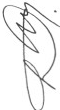 Que el presente fide1com1so no contará con personal ni estructura administrativa, por lo que el fiduciario se abstendrá de hacer contrataciones para el desempeño del encargo Fiduciario, en tal virtud, este Fideicomiso no podrá ser considerado como Entidad Paraestatal, en términos de lo establecido por los artículos 47 de la Ley Orgánica de la Administración Púbhca Federal y 40 de la Ley Federal de las EntidadesParaestatales.11 • Declara el fiduciario por conductode sus Delegados F1duc1anos·   Que su representado es una lns1ttuc1ón de Créditoconstituida de conformidad a las leyes de losEstados  Unidos  Mexicanos  y  autorizada  para  celebrar  entre otra, s   operaciones  fiduciarias,estando de acuerdo en aceptar el cargo que mediante el presente f1de1com1so se le confiere	Át	_.-   Que cuenta con las facultades suf1ce1ntes para obhgar a  su  representado en los términos delpresente  contrato,  las cuales  no  le  han  sido  mod1f1cada, s  limitadas,  o  revocadas  en  formaalguna,  tal  y  como  lo  demuestra  con le  pnmer  testimonio  de la  escritura  número  31,06, 8 Volumen CLXXVIII, Libro 8, Fo¡a 52 del protocolo a cargo del Licenciado Pnm1t1vo Carranza Acosta, Notario PúbhcoSuplente del L1cenc 1ado Javier García Avila, titular de la Notaria Ptibhca número 72 en ejercicio en la ciudad de Monterrey, N L· Que de conformidad con lo dispuesto en el inciso b) de la fracción XIX, del articulo 106 de la Ley de Instituciones de Crédito, exphcó al fideicomitente en forma inequívoca, el valor y consecuencias legales de dicha fracciónquea la letra dice"ARTICULO 106 - A las 111st1tuciones de cred llOJes es1artt proh1brdoXIXb) Responder a los fKlereom1tct1tcs mandantes o com,temes dél mcumphmremo de IOs deudores. por los crec1,tos quo se ot0(9ue,, o de Jos em,sores por los va/o(es que se acJQureran. salvo que sea por su culpa segun lo dispuesto en la pane final del articulo356 de la Ley General de TUuk>s y Operacrones de CrodJto, o garantizar la percepción de ror>d1mrentos por los fondos cuya inverstón se les encomiende$1 al térmmo del  f1de1com,so.  manctaro o  com1s,on consr,tmdos  para el  otorgamiento ele créd,tos.   éstos  no  hubieren  srdo  l,qurdadOS  ()Of    los deudore. sla  ,ns11tuctón  deberá r.ransfenrtos a Jos ftdeteom,tenles o f•de1COtn1sano segun el caso. oal mandante o com1tenre. absteméndose de cubnr su imponeCualqu,er pacto conrraoo a 10 dJsPveslo en los dos piJrrafos anteooros, no producirá efecto legal afg11no1/. 1._BANORTE...	BANCO MERCANlll DEL NORT! S . A.En los contratos de fideicomiso, mandato o com,s,ón se ,nsonarán en forma notoria los pBrrsfos anteriores de este ineiso y vna declamción de la fiduciaria en el sentk/o de qve hizo saber inequlvocamente su contemdo a tas pef'Sonas de Quienes haya f8cibido bienes para su inversión.""4.- Que  con  motivo de las recientes reformas a la Ley General de  Titulas y Operaciones de Crédito, el artículo 356 a que se refiere el artículo transcrito en el numeral anterior, corresponde en la actualidad el 391 del mismo ordenamiento.Expuesto lo anterior las partes formalizan el Contrato que se contiene en las siguientes:CLAUSULASPRIMERA.- CONSTITUCION.- El fideicomitente constituye en este acto el presente fideicomiso, entregando al Banco Mercantil del Norte, S.A.• Institución de Banca Múltiple, Grupo Financiero Banorte,  en  su  carácter  de  fid uciario ,  la cantidad de  S 100.000.00	( CIEN MIL PESOS 00/100 M.N.l. para ser destinada a los fines que se senalan mas adelante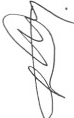 El fiduciario acepta el cargo que se le confiere y otorga por medio del presente contrato, el recibo más ampho que en derecho proceda por los fondos inicialmente fide1comitidos.SEGUNDA.- DE LAS PARTES.- Son partes del presente fideicomiso las siguientes:Fideicomitentey Fideicomisario: Fiduciario:Centro de Ingeniería y Desarrollo lndustnal (CIDESI)Banco Mercantil del Norte, S.A., Institución de Banca Múltiple, Grupo Financiero Banorte.TERCERA.- PATRIMONIO.- El patnmonoo del presentefide1com1so se integ ra por· La cantidad a que se hace referenciaen la cláusula Primera.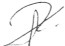 Las aportaciones posteriores que efectúe el fideicomitente , provenientes de recursos autogenerados, como son, los que deriven de convenios o contratos que formalice con los sectores académico. industrial y de servicios, asi como, los provenientes de la prestación de servicios (asesorías, consultas), de investigaciones y desarrollos tecnológicos (aplicación basica, prototipo s). servicios técnicos; académicos (cursos, conferencias , diplomados, simposios. seminarios, congresos). así como. por la enajenación de productos de investigaciones (venta de publicaciones, libros. apuntes, fotocopias. programas académicos), donativos y aportaciones efectuados por organizacio nes, empresas y fundaciones: licencias de tecnologia. uso de patentes y por cualquier otra fuente de recursos diferente a las anteriores. conforme a su objeto social, que el propio fideicomitentedecida canalizar al fideicomiso.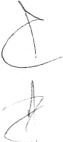 En su caso, las aportaciones que efectúe el fideicomitente derivadas de donativos otorgados directamente a  éste por terceras personas En este caso.  el propio fideicomitente expedirá a los donantes los respectivos recibos respectivos, sin que el fiduciario asuma ninguna responsabilidad af respectoLas inversiones y reinversiones que realice el fiduciario con el efectivo que hubiere en el fideicomiso.Los productos. intereses o rendimientos que se obtengan por la 1nvers16n y reinversión de los recursos que integren el patrimonio en fideicomiso.._BANORTE-	BANCO ME RCANT I L OEI NO R T E S.A.CUARTA. - FINES DEL FIDEICOMISO.- Son fines del fideicomiso los siguientes:Que el fiduciario reciba en propiedad fiduciaria las aportaciones de la fi deico mitente .Que el fiduciario invierta y administre el patrimonio del fideicomiso en los términos del fideicomiso, en beneficio del fideicomisario3 Que el fidu c iario , con base en la información que reciba del comité técnico y a petición de ésle, establezca subcuentas individuales por cada uno de los proyectos específicos aprobados4. Que el fiduciario en acatamientode las instrucciones escritas del comité técnico, realice los pagos que dicho órgano le indique para financiar o complementar el financiamiento de proyectos específicos de investigac,ión pagar los gastos ocasionados por la creación y mantenimiento de instalaciones de investigació,nsu equipamiento,el suminislro de maleriales, otorgamiento de incentivos extraordinarios a los investigadores y otros propósitos relacionados con los proyectos científicos o tecnológicos aprobados.QUINTA .- DE LA INVERSION .- De conformidad con lo eslablecido en la fracción III del artículo 18 de la Ley, el patrimonio del fideicomiso deberá ser invertido en valores de renta fija (instrumentos de deuda), en cada caso, el comité técnico, deberá indicar si las inversiones se realizan en moneda nacional o dólares de los Eslados Unidos de América.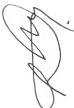 En todo caso, las inversoi nes que se realicen deberán ser en valores de los em1t1dos o con tratadospor Banco Mercantil del Norte. S A , lnst1tuc1ón de Banca Múltip,le Grupo Financiero Banorte queesten autorizados para éste tipo de operaciones y ser a plazos no mayores de 28 días. En caso de que tales valores resultaren amortizad,os el fiduciario invertirá el producto de la amortización en la misma clase de valores o en otros que reúnan los requ1s1tos que señale la Com1s1ón Nac ional Bancaria y de Valores.SEXTA.- ADMINISTRACION.-Para la administración del patrimonio del fideicomiso, el fiduciario tendrá las facultades y deberes que se contienen en el articulo 391  de la Ley General de Títulos y Operaciones de Crédito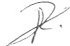 El fiduciario queda facultado para cobrar los interes,es dividendos y demás productos del patrimonio del fideicomiso y para cargar al mismo, todos los gastos, com1s1ones , honorarios o cualquier otra erogación que deriven de la administración e inversión de los recursos del fideicomiso, debiendo aplicar los rendimientos netos según el clausulado del presente contrato.SEPTIMA.- COMITE TECNICO.- De conformidadcon lo dispuesto en el párrafo tercero del articulo 80 de la Ley de lnst1tuc1onesde Créd,ito el fideicomitente establece un comité técnico, para que este órgano coadyuve con el fidu ciario . en el cumplimiento de las finalidades det presente fideicomiso.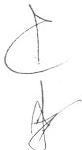 Este órgano estará integrado de acuerdo en la forma establecida en inciso 2 del articulo 18 de laLey; sus miembros serán designados por el fideicomitente y cada miembro propietario tendrá surespectivo suplente. Los nombres y muestras de firma de los integrantes del comité se detallarán el documento que se agregará al presente fideicomiso como anexo ·o·El com i té técnico será la máxima autondad del fideicomisoy sus acuerdos deberán cumplirse en sus términos, siempre que estén dentro de los fines del fideicomiso y conforme a derecho, a este contrato, las Reglas de Operación y la Ley; el fiduciario quedará libre de toda responsabilidad cuando actúe en cumplimiento de las instruccoi nesdel comité técnico._BANORTE-	8ANC0  MERCANTll  Oll    NORTE  S. A.OCTA VA.• FUNCIONAMIENTO DEL COMITÉ TECNICO.- El comité técnico funcionará de acuerdo con lo siguiente·1.. Se reunirá cuando lo convoque su Presidente, cualquiera de sus miembros o el fid uciario , por lo menos una vez cada semestre natural. También se reunirá cuando se requiera la defensa del patrimonioen fideicomiso. conforme a lo dispuesto en este contrato.2.· Para que haya quórum en sus sesiones, se requerirá la asistencia de por lo menos tres de sus integrantes. y que uno de ellos sea su Presidente o su suplente.3.. Toma rá sus decisiones por mayoría de votos, teniendo el Presidente del comi té, voto de calidad para el caso de empate, así como el derecho de veto sobre las decisiones que se tomen.· Será necesario que se levante un acta de cada sesión, en la que consten sus resoluciones,y ésta se enviará al fid uc iario , debidamente firmada por los miembros que hubieren asistido a la misma. con las instruccionesprecisas para dar cumplimientoa los fines del fideicomiso· Podrán asistir a las sesiones del comité técnico los asesores que estime convenientes. así como el fid uc iar io, quienes tendrán voz, pero no voto.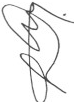 6.-	En caso de ausencia temporal de cualquiera de los miembros propietarios del comité técnico,susuplente será quien lo supla en las reuniones que celebre dicho órgano.7.- Cuando la ausencia de algún miembro del comité técnico sea definitiva, por renuncia, incapacidad.  fallecimiento.  o  cualquier  otra  causa,  será  necesario  que  el  fid eicom itente , designe al nuevo integrante y que comunique por esenio al fiduciario la sustitución realizada, indicándole su nombre y proporcionándole su muestra de firma. a efecto de que el fiduciario registre al nuevo integrante. puesto que de no hacerlo. las instrucciones que reciba de dicha persona las considerará como inválidas.En caso de que no se dé aviso por escrito oportunamente al fiduciario de cualquier substitución realizada, éste no será responsable de dar cumplimiento a las instrucc1ones que	. . reciba de dichas personas8 -	El cargo de miembro del comité técnico es honorifico.NOVENA. - FACULTADES Y OBLIGACIONES DEL COMITÉ TECNICO.- Son facultades yobligaciones del comité técnico·1 -  Verificar que las Reglas de Operación que expida el órgano de gobiernodel fideicomitente no se contrapongan a los ltneam1entos generales contenidos en el presente instrumento y en la Ley, y remitirlas al fiduciario para que formen parte integrante del fideicomiso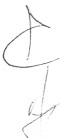 2.-	Aprobar el presupuesto y et programa anual de trabajo del Fondo.3 -   Llevar a cabo las actividades necesarias de difusión de la finalidad y operaciones del Fondo . asi como. las convocatorias para las personas que cuenten con proyectos que cumplan los requ1s1tos del mismo4.-    Informar  al   fiduciario  de  los  nombres  de  las  personas,  que  a  juicio  de  los  expertos designados por el propio comité técnico, cuenten con proyectos que reúnan los requisitos para rec1b1r apoyos financieros con cargo al patrimonio del presente fideicomiso, 1nd1cándolelos términos y condiciones en que se otorgarán5.- Instruir al fiduciario para que efectúe los pagos que en los términos del fide1com1so deba reahzar._BANORTE-	BANCO  MERCANlll  Dfl   NORT!  S. A..• Instruir  al fiduciario para que revierta el patrimonio del fideicomiso al fi deico mitente , siempre y cuando no hubiere obligaciones pendientes de cubrir en los términos de los convenios que hubiere suscrito el fiduciario conforme a lo establecido en el numeral 3 de la cláusula Cuarta.7.-     Vigilar la administración , inversión y manejo del fideicomiso.8.• Revisar la información que por escrito reciba del fiducíario sobre el manejo del fondo; para tal efecto el comité técnico dispondrá de un  plazo de treinta  dias naturales contados a  partir de la fecha en que esa informaciónllegue a su poder, para examinarla y hacer las observaciones que considere pertinentes. La información quedará tácitamente aprobada por el comité técnico, si transcurridoel término de treinta dias naturales no hace las aclaraciones respectivas.9.- Presentar reportes trimestrales, al órgano de gobierno del fideicomitente acerca del estado y movimientos del Fondo.1O •  Inst ruir  al   fiduciario   para   que   realice  la  reversión   del   patrimonio   fideicomitido   alfideicomitente losrecursosdel fondo en fideicomiso a la terminación del contrato.11 • En general todas aquellas facultades y obligaciones que este contrato pueda conferirle y aquéllas que se establezca en las reglas de operación del fondo en fideicomiso.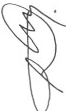 DECIM A.- CASOS DE URGENCIA.- En caso de que, para el cumplimiento de la encomienda fiduciaria. que el fideicomitente realiza al fiduciario, éste requiere la realización de actos urgentes, cuya omisión notoriamente pueda causar per¡uicio al cumplimiento de los fines del  fideicomiso y que en caso de urgencia. no sea posible reunir al comité  técnico, el  fiduciario  procederá a consultar al fid eico mitent e. quedando facultado para eiecutar los actos que dicha dependencia le autoriceDECIMA PRIMERA. RENDICION DE CUENTAS.- .· El fiducíario rendirá cuentas mensualmente al fid eicom itente , por conducto del comité técnico, debiendo remitir el estado de  cuenta global  de los ingresos y egresos. rendimientos y saldos netos, asi como el informe de los registros de cadauna de las subcuentas por programa que autorice el Comité Técnico, al domicilio que se establece    - - en este contrato.Para el caso de que el comité técnico no reciba los estados de cuenta dentro de los quince dias naturales de cada mes, por causas no imputables al fid uciari o, podrá acudir a las oficinas de este último. quien tendrá a  su disposición, una copia de dicho estado, a  fin de que el fideicomitente haga sus observaciones dentro del plazo de treinta días en que hubiera realizado la consulta.DECIMO SEGUNDA.- OBLIGACIONES FISCALES.-  Todos los gastos. derechos.  contribuciones de índole fiscal que se causen con motivo del presente fide1com1so. desde su constitución hasta su extinción correrán a cargo del fideicomitente o de los fideicomisarios según corresponda, excepto los que de acuerdo con la Ley del Impuesto Sobre la Renta no sean exigibles, ex1m1éndose al fiduciario de cualquier responsabilidad fiscal.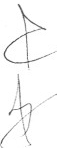 DECIMO TERCERA.- OBLIGACIONES DEL FIDUCIARIO.- Son obl1gac1ones del  fid uc iar io ·- In forma r mensualmente por escrito al comité técnico sobre los bienes que integren el patrimonio del fideicomiso. aportaciones recibidas, intereses y capitalizaciones efectuadas, pagos y demás actos realizados por instrucciones del comité técnico y saldos en efectivo.- +Tener en sus oficinas a disposición del fideicomitentey del comité técnico, los registrosde contabihdad correspondientes a las operaciones que haya realizado con los bienes fide1com1t1dos . así como los documentos generados con motivo de las operaciones registradas.._BANORTE-	BANCO  MERCANlll  0IL  NORTE  S. A.3.- Efectuar los pagos que le ordene por escrito el comité técnico, con cargo al patrimonio fideicomitido, mediante cheque de caja a favor del fideicomisario, o mediante abono a la cuenta que para tal efecto tengan establecidos en Banco Mercantil del Norte, S.A., Institución de Banca Múltiple. Grupo Financiero Banorte.4.- Las demás que le imponga el presente contrato y las leyes aplicables.DECIMOCUARTA•. RESPONSABILIDAD DEL FIDUCtARIO.- Las partes están de acuerdo en que el fiduciario no es responsable de hechos, actos, incumplimientos u omisiones de las demás partes contratantes, apoderados o facultados por éstas, o de terceras personas o autoridades. anteriores o posteriores a esta fecha, ni de actos jurídicos en los que no haya intervenido directamente, o interpretaciones de autoridades o cambios en torno a la legislación vigente, que en virtud de cualesquiera de esos eventos dificulten, sancionen, contraríen o impidan el cumplimiento de sus funciones, los fines del presente fideicomiso o invaliden a éste, siendo a cargo del fideicomitente o en sucaso de los fideicomisario,stodas las consecuencias legales de lo anterior. no siendo responsable tampoco el fiduciario del destino final que se le de a las cantidades que entregue en cumplimiento del presente fideicomiso, ni cuando actúe, en sus respectivos casos, en acatamiento de instrucciones del fideicomitente o del comité técnico, en los supuestos previstos en el presente contrato.En el supuesto de que exista alguna demanda o acción judicial en contra del fid uciari o, los gastos que se originen con motivo de la defensa, serán con cargo al patrimonio del fideicomiso,sin que para este efecto se requiera autorización alguna por parte del fideicomitente del comité técnico y/o de algún tercero que adquiera derechos con cargo al presente fideicomiso. En caso de que no fueren suficientes los fondosque integran el patrimonio del fideicomiso, para sufragar los gastos, el fideicomitente será el obligado a cubrirlos directamente. resarciendo al fiduciario en caso de que éste hubiere erogado o cubierto algún gasto.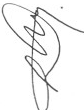 DECIMO  QUINTA.-  OTORGAMIENTO  DE  PODERES.-  A  petición  del  comité  técnico  o  del fid eicomi tente. el fiduciario otorgará los poderes que se mencionan en esta cláusula y en todo caso, quien se lo haya solicitado deberá compareceral otorgamiento de dicho poder expresando su manifestación con los términos del mismo.Para el cumplimiento de las funciones secundarias relacionadas con la encomienda que a través del presente contrato se te realiza al fi duc iario , éste podrá otorgar los poderes generales o especiales que sean necesarios que le solicite por escnto el comité técnico. en cuyo caso, dicho órgano deberá indicarle el nombre de las personas que realizarán dicha encomiendaLos poderes que otorgue el fiduciario conforme a lo establecido en el párrafo anterior. contendrán las siguientes lim1tantes. mismas que se transcribirán en todas los documentos en los cuales consten los referidos poderes: el fiduciario noconcederá a los apoderados designados en ningún caso. facultades de disposición o de dominio. de mando o decisión con relación a los bienes objeto del fideicomiso.  los apoderados no podrán delegar las facultades conferidas.  otorgar  poderes. o revocar los ya otorgadosEn caso de que, se requiera realizar la defensa del patnmorno del fide1com1so, el fideicomitente ylo el comité técnico tendránla obligaciónde solicitar  al fiduciario el otorgamiento de los poderes para pleitos y cobranzas o especiales que se requieran,debiendo indicarle el evento que se haya presentado y el nombre de las personas que realizarándicha encomienda.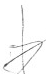 En ningún caso el fiduciario asumirá en lo personal obligación alguna respecto a la actuación de los apoderados, ni les cubrirá en lo personal. honorario alguno o pagará a su costa los gastos que éstos hubiesen efectuado, los cuales, en su caso. serán pagados con cargo al patnmonio del fideicomiso.  previas instrucciones  del fideicomitente o de/ comité  técnico.  sin responsabilidad para el fiduciario._BANORTE_,., SANCO MERCANT   I L DIL N O R T E S. A .DECI M O SE XTA.- DE LOS HONORARIOS Y GASTOS.- El fiduciario cobrará por concepto de honorarios las siguientes cantidades:1.-	Por elaboración del contrato y la aceptación del cargo de fiduciario. la cantidad de $, 7 000.00(SIETE MIL PESOS 00/100 M.N.). pagadera por una sola vez a la firma del presentecontrato.2.-		Por la administración del patrimonio fideicomiso, la cantidad anual que resulte de aplicar la siguiente tarifa:Las comisiones del fiduciario con base a porcentaje se pagarán a prorrata por mensualidades vencidas en su parte proporcional o se aplicara la comisión mínima mensual. con base a la que resulte más alta.3.- Por cada subcuenta (registro individual) que el fiduciario a petición del fideicomitente o del comité técnico establezca para la administración de recursos asignados a proyectos especificos, la cantidad de $500.00 (QUINIENTOSPESOS00/100 M.N ) anuales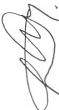 4.- Por via¡es a ciudades del interior de la República que deba realizar algún miembro del personal del fiduciario . cobrará los gastos y viáticos que seoriginen en cada caso.-	Por modificaciones a clausulado del fideicomisoy por otorgamiento de poderes, las tarifas que se tenganestablecidaspor dichos conceptosa esas fechas.	·- Por la firma del Convenio de Extinción Total del fideicomiso y servicios no previstos en el fide1com 1so, cobrará los gastos que se originen  y lo honoranos que en ese momento tengaestablecidos por la realización de dichos actos	'Todos los honorarios del fiduciario , a, s  como los gastos de operación que ongine el mane¡o del fideicomiso, serán pagaderos con cargo al patrimonio fideicomitido, autorizando el fideicomitente al fiduciario a vender en su caso valores del fondo en cantidad suficiente para cubrir dicho pago.Los honoranos del fiduciario causarán el Impuesto al Valor Agregado y el pnmero de enero de cada año se actualizarancon base al porcenta¡e de incremento del Indice Nacional de Precios al Consumidor, dado a conocer por Banco de México.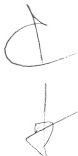 DECIMO SEPTIMA.- DE LAS GARANTlAS CON CARGO AL PATRIMONIO FIDEICOMITIDO.­Las partes acuerdan expresamente que no se otorgará garantía alguna con cargo al patrimonio fide,comitido . mismo que tampoco podrá ser cedido, gravado, enajenado o por cualquier otro títuloDECIMO OCTAVA.- DOMICILIOS.- Las partes señalan como sus domicilios:Fideicomitentey fideicomisario:Fiduciario:Comité Técnico:Avenida Pte de la Cuesta No 792. Desarrollo Hab1tac1onal San PabloC.P 76150 Santiago de Querétaro, QroAvenida Venusatiano Carranza 235.- Col. Centro - c p. 78000San Luis Potosi, S.L.P.El mismo que el Fide1com1tente._BANORTE-	8ANC0 M E R C ANTI L O E l  NORTE S.A.DECIMO NOVENA.-MODIFICACION AL CONTRATO DE FIDEICOMISO•. El clausulado delpresente fideicomiso solamente   podrá ser modificado por acuerdo del fideicomitente y delfi du ciario . previa autorización del comité técnico.VIGESIMA-. REVOCACION, DURACION Y EXTINCION DEL FIDEICOMISO.- El fideicomitentese reserva la facultad expresa de revocar el presenle fideicomiso, el cual, tendrá la duración necesaria para el cumplimiento de sus fines y podrá extinguirse por cualquiera de las causas establecidas en el articulo 392 de la Ley General de Títulos y Operaciones de Crédito, en los que sean compatibles con las estipulaciones del mismo, en tales casos, el fiduciario procederá a entregar el total del fondo del fideicomiso, siempre y cuando lo permitan los instrumentos en que se encuentre invertido el patnmonio fideicomitido.VIGESIMO PRIMERA.- SUBTITULOS.- Los subtítulos en este contrato son exclusivamente por conveniencia de las partes y para mera referencia de identificación, por lo que no se considerarán para efectos de interpretación o cumplimiento del mismoVIGESIMO SEGUNDA.- DE LA JURISDICCION Y COMPETENCIA-. Para la interpretación ycumplimientodel presente contrato, las partes se someten expresamente a las leyes y tribunales competentes de la ciudad de Santiago de Querétaro. Qro., con renuncia a cualquier fuero de domicilio o vecindad que tengan o llegaren a adquirir en el futuro.El presente contra to de fideicomiso se firma por triplicado en la ciudad de Santiago de Ouerétaro, Qro, a los 6 dias del mes de noviembre del año 2000.FIDEICOMITENTE	FIDUCIARIO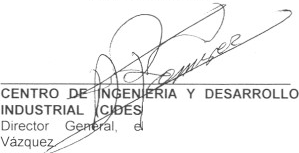 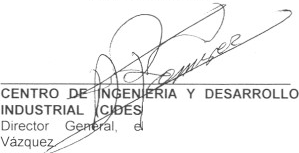 TESTIGO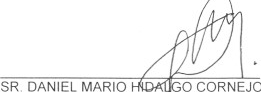 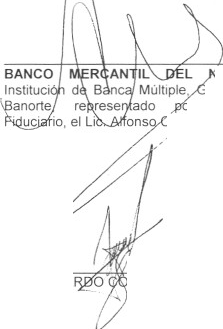 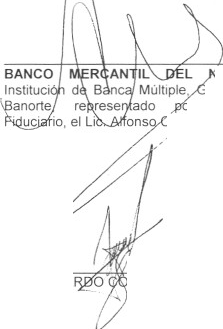 PatrimonioPorcentaje (%)Comisión mínima mensualDe	0.00 a 2·000,000.001.002,000.00De	2·000.000.01 a 4·000,000.000.903,000.00De 4·000.000.01 a 6' 000,000 .000.803,000 .00De 6' 000 ,000 .01 a 8' 000,000 .000.703,000 .00De	e·ooo.000.01 a 1·0 000.000.000.603,000.00De 10·000.000.01 en adelante0.503 000 .00